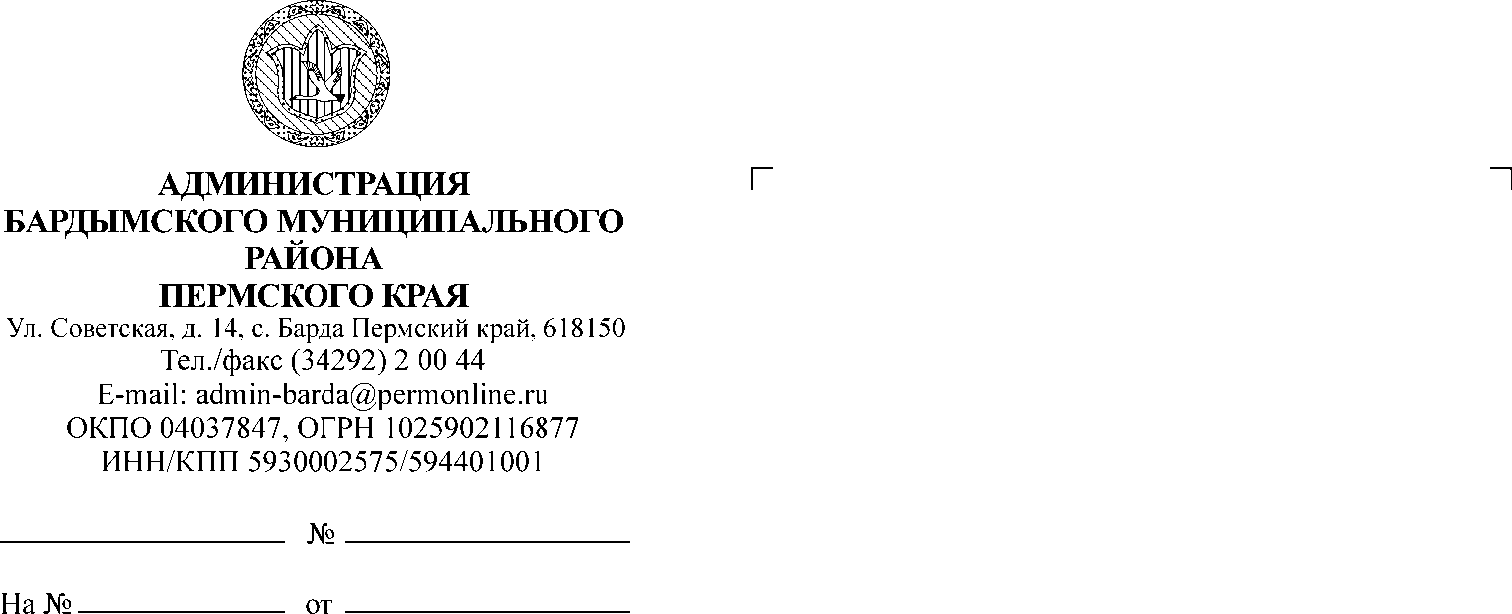 ДУМА БАРДЫМСКОГО МУНИЦИПАЛЬНОГО ОКРУГАПЕРМСКОГО КРАЯДЕСЯТОЕ ЗАСЕДАНИЕРЕШЕНИЕОб утверждении порядка формирования,
ведения и обязательного опубликования
перечня муниципального имущества,
свободного от прав третьих лиц, предназначенного
для предоставления во владение и (или) пользование
субъектам малого и среднего предпринимательства 
и организациям, образующим инфраструктуру поддержки
субъектов малого и среднего предпринимательстваВ соответствии со ст.7  Федеральным законом от 06.10.2003 № 131-ФЗ «Об общих принципах организации местного самоуправления в Российской Федерации», ст. 18 Федерального закона от 24.07.2007 № 209-ФЗ «О развитии малого и среднего предпринимательства в Российской Федерации», Уставом Бардымского муниципального округа,  Дума Бардымского муниципального округа: РЕШАЕТ:Утвердить:Порядок формирования, ведения и обязательного опубликования перечня муниципального имущества, свободного от прав третьих лиц, предназначенного для предоставления во владение и (или) пользование субъектам малого и среднего предпринимательства и организациям, образующим инфраструктуру поддержки субъектов малого и среднего предпринимательства согласно Приложению 1 к настоящему решению.Перечень муниципального имущества, свободного от прав третьих лиц, предназначенного для предоставления во владение и (или) пользование субъектам малого и среднего предпринимательства и организациям, образующим инфраструктуру поддержки субъектов малого и среднего предпринимательства согласно Приложению 2 к настоящему решению.2. Опубликовать настоящее решение  в газете «Тан» («Рассвет») и разместить на официальном сайте Бардымского муниципального района Пермского края.3. Настоящее решение вступает в силу со дня официального опубликования.4. Контроль исполнения настоящего решения возложить на председателя постоянной комиссии по бюджету, налоговой политике и финансам Мукаева Р.Р.Председатель Думы Бардымского муниципального округа		                                  И.Р.ВахитовГлава муниципального округа –глава администрации Бардымскогомуниципального округа     	                                                               Х.Г.Алапанов18.02.2021Приложение 1к решению ДумыБардымского муниципального округаот 17.02.2021 № 147 ПОРЯДОКформирования, ведения и обязательного опубликования перечнямуниципального имущества, свободного от прав третьих лиц,предназначенного для предоставления во владение и (или) пользование субъектам малого и среднего предпринимательства и организациям, образующим инфраструктуру поддержи субъектов малого и среднего предпринимательстваОбщие положения1.1. Настоящий Порядок определяет процедуру формирования, ведения и обязательного опубликования перечня муниципального имущества Бардымского муниципального округа, составляющего казну Бардымского муниципального округа  свободного от прав третьих лиц (за исключением имущественных прав субъектов малого и среднего предпринимательства), которое может быть использовано в целях  предоставления его во владение и (или) в пользование на долгосрочной основе субъектам малого или среднего предпринимательства и организациям, образующим инфраструктуру поддержки субъектов малого и среднего предпринимательства (далее - Перечень), в целях реализации положений Федерального закона от 24.07.2007 № 209-ФЗ «О развитии малого и среднего предпринимательства в Российской Федерации.1.2. Перечень представляет собой реестр объектов муниципального имущества (далее - Имущество), предназначенный для использования имущества только в целях предоставления их во владение и (или) в пользование на долгосрочной основе  субъектам малого и среднего предпринимательства и организациям, образующим инфраструктуру поддержки субъектов малого и среднего предпринимательства   Бардымского муниципального округа  (далее - субъекты малого и среднего предпринимательства).1.3. Имущество, включенное в Перечень, предназначено для предоставления в аренду или в безвозмездное пользование субъектам малого и среднего предпринимательства и организациям, образующим инфраструктуру поддержки субъектов малого и среднего предпринимательства, и не подлежит отчуждению в частную собственность, в т.ч. в собственность субъектам малого и среднего предпринимательства, арендующим имущество.1.4. Обязанности по формированию, ведению, опубликованию Перечня возлагаются на  Управление по земельно-имущественным вопросам администрации Бардымского муниципального округа  (далее - Управление).Формирование Перечня2.1. Формирование Перечня производится на основании:обращения субъекта малого и среднего предпринимательства в Управление;мотивированного обращения структурных подразделений администрации Бардымского муниципального округа в Управление;по инициативе Управления.Представленные обращения должны содержать обоснование целесообразности включения (исключения) объектов муниципальной собственности в перечень муниципального имущества с указанием характеристики объектов (наименование, местонахождение объекта, площадь, назначение и т.п.) и видов деятельности, осуществляемых субъектами малого и среднего предпринимательства.2.2. В Перечень включаются:отдельно стоящие нежилые здания;встроенные нежилые помещения;иное движимое имущество.2.3. Условия внесения имущества в Перечень: наличие государственной регистрации права собственности Бардымского муниципального округа на вносимое в Перечень имущество;отсутствие прав третьих лиц (за исключением имущественных прав субъектов малого и среднего предпринимательства) на включаемое в Перечень имущество; отсутствие признаков принадлежности предлагаемого имущества к имуществу, гражданский оборот которого запрещен или ограничен.2.4. Имущество может быть исключено из Перечня в случае:невостребованности имущества по истечении 12 (двенадцати) месяцев со дня внесения в Перечень;необходимости использования имущества для решения вопросов местного значения.прекращения права муниципальной собственности;постановки объекта недвижимого имущества на капитальный ремонт и (или) реконструкцию;сноса объекта недвижимого имущества, в котором расположены объекты;обновления данных об имуществе;в иных предусмотренных действующим законодательством случаях.2.5. Дума Бардымского муниципального округа утверждает Перечень, принимает решение о включении в Перечень (исключении из Перечня) сведений о муниципальном имуществе. 2.6. Информация об имуществе должна содержать:  адрес (местоположение) объекта;индивидуальные характеристики (наименование имущества, год постройки, площадь, этажность);срок действия договора;вид договора пользования;размер арендной платы.2.7. Передача в аренду имущества или в безвозмездное пользование, внесенного в Перечень, производится в соответствии со статьей 17.1 Федерального закона от 26.07.2006 № 135-ФЗ «О защите конкуренции».Порядок ведения Перечня3.1. Ведение Перечня осуществляется в электронном виде и на бумажном носителе путем внесения и исключения данных об имуществе по форме согласно приложению  к настоящему Порядку.3.2. Сведения об имуществе, указанные в пункте 2.6  настоящего  Порядка, вносятся в Перечень  и исключаются из Перечня в течение 5 рабочих дней со дня принятия Думой Бардымского муниципального округа  решения о включении и исключении этого имущества из Перечня.В случае изменения сведений, содержащихся в перечне, соответствующие изменения вносятся в перечень в течение 5 рабочих дней со дня, когда Управлению стало известно об этих изменениях, но не позднее чем через 2 месяца после внесения изменившихся сведений в Единый государственный реестр прав на недвижимое имущество и сделок с ним и государственный кадастр недвижимости.4. Порядок официального опубликования Перечня4.1. Утвержденный Перечень и изменения, внесенные в Перечень, подлежат обязательному опубликованию в газете «Тан» («Рассвет»), обязательному размещению на официальном сайте  Бардымского муниципального района в информационно-телекоммуникационной сети Интернет в течение 10 календарных дней со дня принятия решения о его утверждении или внесении в него изменений.Приложение 2к решению ДумыБардымского муниципального округаот 17.02.2021 № 147 ПЕРЕЧЕНЬмуниципального имущества, свободного от прав третьих лиц,предназначенного для предоставления во владение и (или) пользование субъектам малого и среднего предпринимательства и организациям, образующим инфраструктуру поддержи субъектов малого и среднего предпринимательства17.02.2021                       № 147№ п/пАдрес (местоположение) объектаИндивидуальные характеристики (наименование имущества, категория объекта, год постройки, площадь, этажность)Срок действия договораВид договора пользованияРазмер арендной платы1234561618150 Пермский край Бардымский район, с.Барда, ул.Бичуринский тракт, д.28 «З», отдельно стоящее зданиеКирпичное здание проходной, назначение: нежилое,  1- этажный, общая площадь 41,4 кв.м, инв.№ 3/77, лит.Б; год постройки 1968 год.Кадастровый номер 59:13:006 02 64:0038:3/77/Б5 летДоговор безвозмездного пользования0,002618150 Пермский край Бардымский район, с.Барда, ул.Бичуринский тракт, д.28 «З»,отдельно стоящее зданиеЗдание гаража, назначение нежилое, 2-этажное, общая площадь 624 кв.м., инв.№ 3/72, лит.Е ; год постройки 1983 годКадастровый номер 59:13:006 02 64:0038:3/72/Е5 летДоговор безвозмездного пользования0,0032-этажное кирпчное здание школы по адресу: Пермский край, Бардымский район, д.Шабарка, ул.Центральная, д.16Пермский край, Бардымский район, д.Шабарка, ул.Центральная, д.16Кадастровый номер 59:13:0550105:515 летДоговор безвозмездного пользования0,004618150 Пермский край, Бардымский район, с.Барда, ул.Ленина, д.71Помещения №№ 1,2,3,4,11,12,13,14,15 общей площадью 170,6 кв.м, Кадастровый номер 59:13:0060218:585 летДоговор безвозмездного пользования0,005618150 Пермский край, Бардымский район, с.Бардаул.Газовиков, д.101-этажное щитовидное администативное здание (лит.А), общая площадь 154,3 кв.м., в том числе полезная 67,7 кв.м.Кадастровый номер 59:13:60147:1415 летДоговор безвозмездного пользования0,006Нежилое здание с 2-этажным  теплым пристроем (назначение - детский сад) по адресу: Пермский край, с.Барда, ул.С.Савицкой, 8Пермский край, с.Барда, ул.С.Савицкой, 8Нежилое здание с 2-этажным  теплым пристроем (назначение - детский сад)площадь:325,0Нежилое здание с 2-этажным  теплым пристроем (назначение - детский сад) Кадастровый номер 59:13:0060127:695 летДоговор безвозмездного пользования0,007Нежилое здание, пекарня 71,5 кв.м.,Пермский край, Бардымский район. 210м. по направлению на восток от н/п с.АкбашПермский край, Бардымский район. 210м. по направлению на восток от н/п с.АкбашНежилое здание, пекарня 71,5 кв.м.,Кадастровый номер 59:13:0000000:15295 летДоговор безвозмездного пользования0,008Пермский край, Бардымский район, Бардымское с/п, урочище "Карагай ара"Пермский край, Бардымский муниципальный округЗемельный участок, Кадастровый номер 59:13:1470103:1885 летДоговор безвозмездного пользования0,009Пермский край, Бардымский район, Бардымское с/п, урочище "Ирсинда"Пермский край, Бардымский муниципальный округЗемельный участок, Кадастровый номер 59:13:1570101:825 летДоговор безвозмездного пользования0,0010Пермский край, Бардымский район, Бардымское с/п, урочище "Асфальт ас"Пермский край, Бардымский муниципальный округЗемельный участок, Кадастровый номер 59:13:1470103:2175 летДоговор безвозмездного пользования0,0011Пермский край, Бардымский район, Бардымское с/с, урочище "Чад як басу"Пермский край, Бардымский муниципальный округЗемельный участок, Кадастровый номер 59:13:1470101:10035 летДоговор безвозмездного пользования0,0012Пермский край, Бардымский район, Бардымское сельское поселениеПермский край, Бардымский муниципальный округЗемельный участок, Кадастровый номер 59:13:1540101:1255 летДоговор безвозмездного пользования0,0013Пермский край, Бардымский р-н, Бардымское и Красноярское сельские поселения, колхоз "Правда" западнее д. Ст. ЧадПермский край, Бардымский муниципальный округЗемельный участок, Кадастровый номер 59:13:1470101:16615 летДоговор безвозмездного пользования0,0014Пермский край, Бардымский район, Бардымское с/п, 2,5 км. Севернее с. БардаПермский край, Бардымский муниципальный округЗемельный участок, Кадастровый номер 59:13:1470104:705 летДоговор безвозмездного пользования0,0015Пермский край, Бардымский район, д. Кудаш, ул. Мира, 24 "Б"Арочный склад, Пермский край, Бардымский район, д. Кудаш, ул. Мира, 24 "Б", площадь 505,7 кв.м.Кадастровый номер 59:13:0300108:175 летДоговор безвозмездного пользования0,0016Пермский край, Бардымский район, д. Кудаш, ул. Мира, 24 "Б"Арочный склад, Пермский край, Бардымский район, д. Кудаш, ул. Мира, 24 "Б"площадь 960,0 кв.м.Кадастровый номер 59:13:0300108:165 летДоговор безвозмездного пользования0,0017Пермский край, Бардымский район, Бичуринское сельское поселение, урочище "Чишма аръяк"Пермский край, Бардымский муниципальный округЗемельный участок, Кадастровый номер 59:13:1470101:13415 летДоговор безвозмездного пользования0,0018Пермский край, Бардымский район, Бичуринское сельское поселение, урочище "Явышкыр каш"Пермский край, Бардымский муниципальный округЗемельный участок, Кадастровый номер 59:13:1830101:9265 летДоговор безвозмездного пользования0,0019Пермский край, Бардымский район, Бичуринское сельское поселение, урочище "Заит жир"Пермский край, Бардымский муниципальный округЗемельный участок, Кадастровый номер 59:13:1830101:16255 летДоговор безвозмездного пользования0,0020Пермский край, Бардымский район, Бичуринское сельское поселение, урочище "Госман коек"Пермский край, Бардымский муниципальный округЗемельный участок, Кадастровый номер 59:13:1830101:16455 летДоговор безвозмездного пользования0,0021Пермский край, Бардымский район, Бичуринское сельское поселение, урочище "Явышкыр каш"Пермский край, Бардымский муниципальный округЗемельный участок, Кадастровый номер 59:13:1830101:9115 летДоговор безвозмездного пользования0,0022Пермский край, Бардымский район, с.Елпачиха, ул.Г.Тукая, д. 63л,Нежилое здание (зерносушилка), Пермский край, Бардымский район, с.Елпачиха, ул.Г.Тукая, д. 63л,площадь 202,9 кв.м.кадастровый номер 59:13:0190106:285 летДоговор безвозмездного пользования0,0023Пермский край, Бардымский район, с.Елпачиха, ул.Г.Тукая, д. 63м,Нежилое здание (зерносушилка), Пермский край, Бардымский район, с.Елпачиха, ул.Г.Тукая, д. 63м,площадь 371,5 кв.м.кадастровый номер 59:13:0190106:295 летДоговор безвозмездного пользования0,0024Пермский край, Бардымский район, с.Елпачиха, ул.Г.Тукая, д. 63в,Здание нежилое(комплексная зерносушилка), Пермский край, Бардымский район, с.Елпачиха, ул.Г.Тукая, д. 63в,площадь 1285,7 кв.м.кадастровый номер 59:13:0190106:245 летДоговор безвозмездного пользования0,00